Thank you for completing this form, we very much hope you will be able to join us. We do receive a lot of applications, so an early reply would be sensible. Successful applicants will be contacted for interview. Please return the completed form to our Ops Manager by email to ben.marshall@stockeldpark.co.uk with Job application in the subject line or post to the address below.  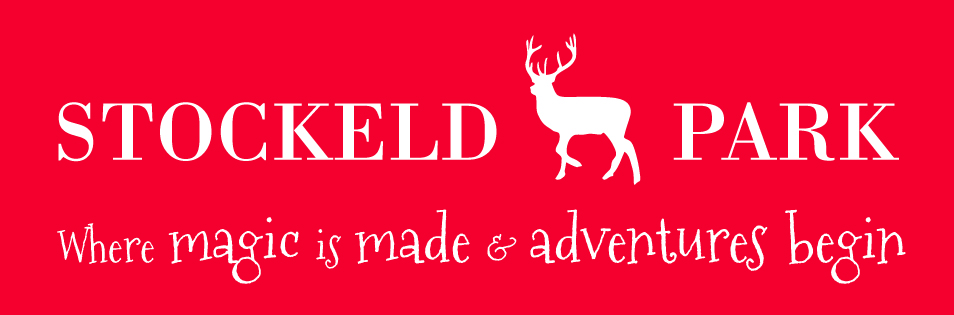 2017 /2018 APPLICATION FORM2017 /2018 APPLICATION FORMPERSONAL DETAILSPERSONAL DETAILSFull nameDate of birthAge AddressMobile / Landline E-mailNI NumberSCHOOL/UNIVERSITYSCHOOL/UNIVERSITYSchool Name + AddressReferee name and emailSchool qualifications achieved or expected. ie GCSE /A levelsUniversity or Higher InstitutionDegree or Course studiedWORK EXPERIENCEWORK EXPERIENCEPlease outline any relevant work experience.INTERESTS + PLANSINTERESTS + PLANSPlease tell us a bit about yourself. Your interests, skills achievements and your plans for the future.SUITABILITY FOR THE JOBSUITABILITY FOR THE JOBPlease briefly explain why you feel you would be a suitable person to work with us.WHEN WILL YOU BE AVAILABLE TO WORK AT STOCKELD PARK (Easter/Spring/Summer/Winter- Delete as appropriate)  WHEN WILL YOU BE AVAILABLE TO WORK AT STOCKELD PARK (Easter/Spring/Summer/Winter- Delete as appropriate)  Please indicate your availability in as much detail as possible. Flexibility is advantageous. Full / Part Time please indicate FT            /             PTPlease indicate if you hold a criminal conviction Y / N (if yes please supply full details) 